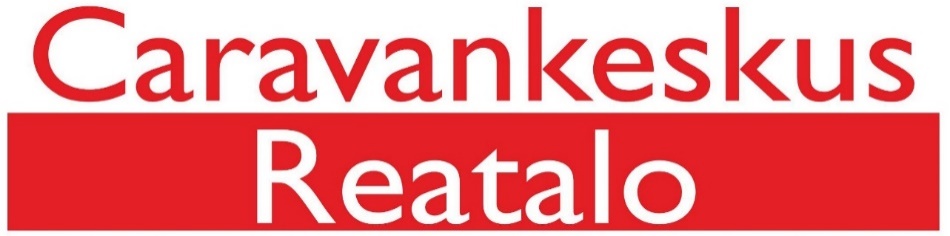 MATKAILUAJONEUVON VUOKRAUSEHDOT CARAVANKESKUS REATALOAjoneuvon varaaminen, takuumaksun ja vuokran maksaminen
Ajoneuvo varataan maksamalla etumaksu 300 € vuokranantajan ilmoittamalle tilille.                                 Varauksenne on vahvistettu vasta kun suoritus näkyy vuokranantajan tilillä. 
Loppuvuokran laskutamme kuukautta ennen vuokra-ajan alkua ja se pitää olla maksettuna kaksi viikkoa ennen vuokrauksen alkua.Lähtiessä veloitamme asiakkaalta 300€ panttimaksun minkä palautamme kun vaunu on palautettu siivottuna, wc tyhjennettynä ja meidän toimestamme tarkastettuna.
Panttimaksu palautetaan vuokralaisen ilmoittamalle tilille, kortille tai käteisenä riippuen maksutavasta kun vuokrattu ajoneuvo on palautettu sovittuna ajankohtana, samassa kunnossa kuin se oli vuokraushetkellä ja liikkeen toimesta yhdessä asiakkaan kanssa tarkastettu. Ajokortti ja vuokra-aikaVuokraajalta edellytetään vähintään B-luokan ajokorttia ja 25 vuoden ikää.Huomioi kuitenkin, että jos sinulla ei ole BE ajokorttia saa yhdistelmän kokonaispaino olla enintään 3500kg. (auton kokonaispaino saa tässä tapauksessa olla 2150kg)Kesäsesonkina (Toukokuu-Elokuu) asuntovaunuissa minimivuokrausaika on 1 viikko.Vuokra-aika on alkaa maanantaisin klo:14.00 ja päättyy maanantaisin klo:10.00.Ajoneuvon luovutus vuokralaiselle ja vuokraan sisältyvät asiat
Vuokranantaja luovuttaa ajoneuvon vuokralaiselle sovittuna ajankohtana sovitussa paikassa.Vuokraan sisältyy ajoneuvo varusteineen. Vuokrahintaan sisältyy kaksi kaasupulloa (pullon sisältö veloitetaan erikseen), sähköjohto ulkoiseen virtalähteeseen liittymistä varten, Vetoauton peilit, Aisalukko, pyöräkiilat sekä Täydellinen käytönopastus johon vuokralaisen on varattava vähintään tunti aikaa.Ajoneuvoissa on kattavat vuokrakäyttöön tarkoitetut liikenne- ja kaskovakuutukset. Asiakkaan omavastuu Suomessa on 1000 euroa/vahinkotapahtuma ja muissa Euroopan maissa 2000 euroa vakuutuksesta korvattavissa vahingoissa.Ajoneuvon palautus 
Palautettaessa wc-kasetti tulee olla tyhjennettynä ja puhdistettuna, talousjätevesisäiliö tyhjennettyinä sekä sisäsiivous tehtynä. Mikäli wc-kasettia ei ole tyhjennetty veloitetaan asiakkaalta 100€. Mikäli ajoneuvon sisäsiivous on tekemättä, peritään 100 €/ toimenpide ylimääräinen maksu. Ylimääräinen siivousmaksu voidaan periä takuumaksusta. Vuokranantaja huolehtii auton ulkopesusta.Vuokralainen palauttaa ajoneuvon vuokrasopimuksessa mainittuun paikkaan, sovitun vuokra-ajan päättyessä viimeistään kello 10.00. Palautusajan muuttumisesta on sovittava riittävän ajoissa vuokranantajan kanssa. Mikäli ajoneuvoa ei palauteta sovittuun aikaan, eikä palautusajan muuttumisesta ole sovittu vuokranantajan kanssa, on vuokranantajalla oikeus periä viivästysajalta viivästysmaksua 50 e/h, jokaiselta alkavalta tunnilta. Vuokranantajalla ei ole velvollisuutta maksaa hyvitystä, jos vuokralainen palauttaa ajoneuvon ennen sovitun vuokra-ajan päättymistä.Jos ajoneuvoa ei ole palautettu vuokra-ajan päättyessä eikä vuokra-ajan pidentämisestä ole sovittu vuokranantajan kanssa, ilmoitetaan asia poliisille varkaustapauksena. Vuokranantajalla on oikeus periä kohtuullinen korvaus laiminlyönnistä aiheutuneista taloudellisista menetyksistä.Vuokralaisen velvollisuudet ja vastuut
Vuokralainen on velvollinen hoitamaan ajoneuvoa varusteineen huolellisesti niin, että se on palautettaessa samassa kunnossa kuin se oli luovutushetkellä.Vuokralaisen on tarkistettava vuokrattava ajoneuvo luovutushetkellä ja kirjattava yhdessä vuokranantajan kanssa ylös mahdolliset puutteet tai viat vuokrasopimukseen. Mikäli puutteita tai vikoja ei ole kirjattu, on vuokralainen vastuussa näistä vioista sikäli, kuin ne ovat olleet vuokralaisen havaittavissa tarkastushetkellä.Vuokralaisen on liikkeelle lähdettäessä varmistettava, että ajoneuvon ikkunat, ovet ja kattoluukut ovat suljettuna sekä portaat nostettuna sisään. Sateella on huolehdittava ikkunoiden, ovien ja kattoluukkujen sulkemisesta siten, ettei ajoneuvoon pääse satamaan sisälle.Vuokralainen on vuokra-aikana velvollinen huolehtimaan ajoneuvon normaaleista tarkistuksista ja huolehtimaan, että käyttää sähkölaitteita niin, etteivät akut pääse tyhjenemään. Jos ajoneuvon akku on tyhjentynyt vuokraajan omasta huolimattomuudesta esim. ajovalojen päälle jättämisestä parkkeerattuun ajoneuvoon tai ajoneuvon 12V pistokkeiden liiallisesta käytöstä on vuokraaja velvollinen itse hoitamaan ajoneuvon akkujen lataamisen niin, että ajoneuvon toiminnot saadaan käyttöön. Vuokraajaa suositellaan kytkemään ajoneuvo leiriytyessä verkkovirtaan, jolloin sähkölaitteiden toimivuus ja akkujen latautuminen voidaan parhaiten varmistaa.Vahinko- tai katoamistapaukset
Vuokralainen on velvollinen korvaamaan ajoneuvolle tai sen varusteille vuokra-aikana sattuneet vahingot sekä korvaamaan ajoneuvosta vuokra-aikana kadonneet osat ja lisävarusteet.Asiakkaan omavastuu on 1000 €/vahinkotapahtuma suomessa ajoneuvon kasko- ja liikennevakuutuksesta korvattavissa vahingoissa. Suomen ulkopuolella omavastuu on 2000 €/vahinkotapahtuma.Asiakas on kokonaisuudessaan vastuussa niistä vahingoista, joita ajoneuvon vakuutukset eivät korvaa. Tällaisia vahinkoja ovat esimerkiksi markiisivahingot, ajoneuvon sisätiloille aiheutetut vahingot.Vuokranantaja voi vähentää aiheutuneet kustannukset takuumaksusta.Vuokralainen vapautuu korvausvelvollisuudesta, jos vuokranantaja saa täyden korvauksen vahingoista vakuutuksen perusteella tai vahingon aiheuttajalta pois lukien omavastuu 1000€.Vuokralainen on velvollinen maksamaan vuokra-aikana ajoneuvon käyttämisestä aiheutuvat leiriytymis-, pysäköinti- ja pysäköintivirhemaksut, tiemaksut, ylikuorma-, sakko-, rike- ja muut maksut.Tupakointi ja lemmikkien pito ajoneuvossa on ehdottomasti kielletty, laiminlyönnistä peritään 500 € lisämaksu. Ajoneuvoa ei saa viedä Suomen rajojen ulkopuolelle ilman vuokranantajan kirjallista lupaa. Ajoneuvoja ei vuokrata Itä-Eurooppaan tai Euroopan ulkopuolelle suuntautuville matkoille. Vuokralaisella ei ole oikeutta luovuttaa ajoneuvoa kenenkään muun kuin vuokrasopimuksessa mainittujen henkilöiden käyttöön.Vuokranantajan velvollisuudet
Vuokranantaja vastaa, että ajoneuvo on teknisesti luovutushetkellä siinä kunnossa, että sitä voidaan käyttää sopimuksessa tarkoitettuun toimintaan. Mikäli vuokralainen ei saa ajoneuvoa käyttönsä sovitun mukaisesti, voi hän vaatia viivästystä vastaavaa vuokranalennusta. Vuokraamo ei ole vastuussa matkan viivästymisestä tai peruuntumisesta asiakkaalle aiheutuvista kustannuksista.Vuokranantaja ei vastaa ajoneuvon rikkoutumisen tai vian aiheuttamasta vahingoista vuokralaiselle, vuokralaisen omaisuudelle tai liikennevälineille tai muille henkilöille. Vuokranantaja ei korvaa matkan keskeytymisestä vuokralaiselle aiheutuvia matka-, majoitus- tai muita kuluja.Vuokranantaja ei vastaa vuokralaisen omaisuudesta, joka on ollut ajoneuvossa esim. varkaustapauksissa, mikäli ajoneuvon vakuutus ei sitä korvaa.Toimenpiteet vika-, vahinko- ja varkaustapauksissa
Teknisen tai muun vian ilmetessä on vuokralaisen ilmoitettava siitä viipymättä vuokranantajalle. Vuokralainen on velvollinen toimittamaan ajoneuvon korjattavaksi vuokranantajan niin vaatiessa vuokranantajan lukuun. Vuokralainen voi myös palauttaa ajoneuvon vikatapauksessa välittömästi vuokranantajalle, jolloin vuokrasopimus päättyy luovutushetkellä. Mikäli ajoneuvossa ilmenee vuokra-aikana tekninen vika tai muu virhe, on vuokralaisella oikeus vaatia virhettä vastaavaa vuokran alennusta. Jos ajoneuvon kunnosta johtuva virhe on olennainen, vuokralainen voi vaatia vuokrasopimuksen purkua.Rengasvaurion sattuessa vuokralainen on velvollinen korjauttamaan renkaan vuokranantajan lukuun, kuitenkin ilmoittamalla ja neuvottelemalla tästä ensin vuokranantajan kanssa.Liikennevahingon sattuessa on vuokralainen velvollinen ilmoittamaan viipymättä vahingosta vuokranantajalle. Liikennevahinkotapauksissa on vuokralaisen ilmoitettava asiasta poliisille. Ilmoitus poliisille tehdään aina, kun kyseessä on liikenne tai henkilövahinko. Myös hirvieläinvahingoissa vuokralaisen on aina tehtävä ilmoitus poliisille sekä toimitettava vuokranantajalle poliisin antama todistus tehdystä ilmoituksesta.Varkauden sattuessa on vuokralaisen välittömästi ilmoitettava vuokranantajalle ajoneuvoa kohdanneesta varkaudesta. Varkaudesta on tehtävä viipymättä ilmoitus poliisille. Vuokranantajan on tämän jälkeen ilmoitettava vuokralaiselle, mihin toimenpiteisiin tapahtuneen johdosta on ryhdyttävä.Vuokra-ajoneuvossa on digitaalinen jäljitin varkaustapauksia varten.Jos vuokralainen laiminlyö edellä mainittujen ilmoitusten tekemisen, hän vastaa vuokranantajalle siitä syntyneestä vahingosta.Sopimuksen purkaminen
Jos vuokralainen purkaa sopimuksenaikaisemmin kuin 30 vrk ennen vuokra-ajan alkua, palautamme takuumaksusta/pantista puolet.aikaisemmin kuin 14 vrk ennen vuokra-ajan alkua, emme palauta panttia.7 vrk tai sitä myöhemmin ennen vuokra-ajan alkua, perimme täyden vuokrahinnan.Vuokranantajalla on oikeus purkaa vuokra-ajan kuluessa vuokrasopimus, jos käy ilmi, että vuokralainen rikkoo olennaisesti vuokrasopimusta tai vuokrausehtoja tai että vuokralainen ei vuokranantajan arvion mukaan kykene käsittelemään ajoneuvoa asianmukaisesti.Jos ajoneuvon käyttö estyy tapahtuneen vahingon tai varkauden takia, sopimus purkautuu vuokranantajan saatua ilmoituksen tapahtuneesta. Vuokranantajan purkaessa vuokrasopimuksen, on vuokralainen velvollinen palauttamaan ajoneuvon viivytyksettä vuokranantajalle.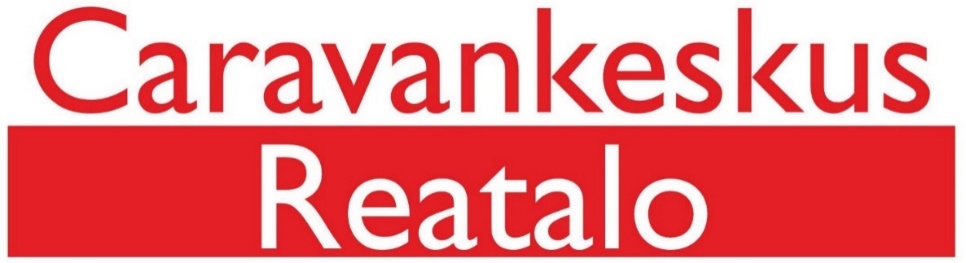 